Расчет стандартных издержек субъектов предпринимательской и инвестиционной деятельности, возникающих в связи с исполнением требований проекта постановления администрации города "Об утверждении Порядка проведения конкурса по предоставлению грантов на создание и (или) обеспечение деятельности центров молодежного инновационного творчества"Настоящий Расчет выполнен в соответствии с Методикой оценки стандартных издержек субъектов предпринимательской и инвестиционной деятельности, возникающих в связи с исполнением требований регулирования, утвержденной приказом Департамента экономического развития Ханты-Мансийского автономного округа – Югры от 30.09.2013 №155.В целях проведения оценки регулирующего воздействия проекта постановления администрации города "Об утверждении Порядка проведения конкурса по предоставлению грантов на создание и (или) обеспечение деятельности центров молодежного инновационного творчества" (далее – проект постановления) выделены следующие информационные требования:1. С целью получения гранта, необходимо подготовить и представить в управление по развитию промышленности и предпринимательства города следующие документы:заявление на участие в Конкурсе;инновационный проект;документы, подтверждающие полномочия лица на осуществление действий от имени юридического лица, заверенные подписью руководителя и печатью юридического лица (при ее наличие);копию паспорта (для индивидуальных предпринимателей), заверенную подписью индивидуального предпринимателя и печатью (при ее наличии);согласие на обработку персональных данных для индивидуальных предпринимателей и юридических лиц;описание инновационного проекта, копию экспертного заключения Автономного учреждения Ханты-Мансийского автономного округа-Югры «Технопарк высоких технологий» о соответствии проектной инициативы требованиям законодательства Российской Федерации в сфере инновационной деятельности, выданного не позднее чем за 6 месяцев до даты подачи заявления на участие в Конкурсе, заверенную подписью руководителя и печатью (при ее наличии), с предъявлением оригинала в случае, если копия экспертизы не заверена нотариусом;обязательство субъекта малого и среднего предпринимательства об обеспечении загрузки оборудования ЦМИТ для детей и молодежи не менее чем на 60% от общего времени работы оборудования и о ведении документального учета загрузки оборудования ЦМИТ для детей и молодежи не менее чем на 60% от общего времени работы оборудования;документы, подтверждающие наличие помещений для размещения оборудования в ЦМИТ (копии договоров аренды, договоров безвозмездного пользования, свидетельств о государственной регистрации права на объект недвижимого имущества);копии документов, подтверждающих безопасность оборудования ЦМИТ для работы с детьми и молодежью (паспорт оборудования, сертификаты соответствия), с предъявлением оригиналов, если копии документов не заверены нотариусом;копии документов, подтверждающих соответствие оборудования ЦМИТ санитарно-техническим требованиям размещения и использования в помещении ЦМИТ (сертификаты соответствия), с предъявлением оригиналов, если копии документов не заверены нотариусом;копии трудовых договоров с 2 и более специалистами, умеющими работать на высокотехнологичном оборудовании ЦМИТ и с 1 и более специалистами по работе с детьми в сфере 3D-проектирования и изготовления прототипов и изделий, проведения фрезерных, токарных, слесарных, паяльных, электромонтажных работ, с предъявлением оригиналов, если копии документов не заверены нотариусом;копии документов, подтверждающих профильное образование специалистов, умеющих работать на высокотехнологичном оборудовании ЦМИТ, и специалистов по работе с детьми в сфере 3D-проектирования и изготовления прототипов и изделий, проведения фрезерных, токарных, слесарных, паяльных, электромонтажных работ (дипломы о профильном образовании (профильной переподготовке), свидетельств, сертификатов, удостоверений), с предъявлением оригиналов, если копии документов не заверены нотариусом;копии договоров о сотрудничестве (взаимодействии) с образовательными организациями, с предъявлением оригиналов, если копии документов не заверены нотариусом;наличие информации о планируемых результатах деятельности ЦМИТ;отчет о деятельности ЦМИТ за отчетный год следующего содержания: основные результаты деятельности, информация о реализации мероприятий и проектов, достигнутые значения показателей эффективности деятельности (для ЦМИТ, созданных до 1 января отчетного года);гарантийное письмо, подтверждающего, что ЦМИТ соответствует требованиям, установленным подпунктом 2.2.6 пункта 2.2 раздела II настоящего Порядка;копии документов, подтверждающих произведённые расходы (договоры, платежные поручения, счета-фактуры, акты выполненных работ и т.д.) не менее 15% от общего объема заявленной субсидии, с предъявлением оригиналов, если копии документов не заверены нотариусом.2. С целью предоставления финансовой отчетности получателем гранта о реализации денежных средств гранта необходимо подготовить и представить в управление по развитию промышленности и предпринимательства администрации города:в течение одного месяца со дня использования гранта финансовый отчет о целевом использовании средств гранта и собственных средств в соответствии со сметой расходов, являющейся приложением к договору о предоставлении гранта (далее - финансовый отчет о целевом использовании денежных средств), с приложением заверенных получателем гранта копий документов, подтверждающих расходы получателя гранта (счета, счета-фактуры, товарные накладные, акты выполненных работ (обязательств), платежные документы, договоры), с указанием количества созданных рабочих мест.3. С целью предоставления отчетности получателем гранта необходимо подготовить и представить в управление по развитию промышленности и предпринимательства администрации города:отчетность о количестве вновь созданных рабочих мест со дня получения гранта (с приложением копии приказа об устройстве на работу на вновь созданное рабочее место), об обороте денежных средств Получателя гранта.Оценка информационных издержек субъектов предпринимательской и инвестиционной деятельности:1. Расчет издержек в соответствии с первым информационным требованием.Подготовка и предоставление в управление по развитию промышленности и предпринимательства администрации города документов с целью получения гранта.1) На подготовку документов в соответствии с информационным требованием трудозатраты составляют 8 часов (tит).Для расчета информационных издержек принята среднемесячная номинальная начисленная заработная плата одного работника организаций по видам экономической деятельности в России на основании данных информационной базы территориального органа Федеральной службы государственной статистики, которая за март 2018 года составила 42 364 руб./месяц.Средняя статистическая норма рабочего времени в месяц составляет 168 часов.Следовательно, стоимость 1 часа составит 42 364 : 168 = 252,17 рубля (W).Частота выполнения информационного требования равна 1 (предоставление пакета документов предусмотрено 1 раз в год).Страховые взносы на ОТ – 30,2 %:252,17*8*0,302=609,24 рублейНакладные расходы – 5 %252,17*8/100*5=100,87 рублей2) Расчет стоимости приобретений осуществляется по формуле:Аиэ = МР : (n * q), где:МР — средняя рыночная цена на соответствующий товар, рублей; n - нормативное число лет службы приобретения (для работ/услуг и расходных материалов n = 1);q - ожидаемое число использований приобретения за календарный год для осуществления информационного требования.Для выполнения информационного требования потребуются следующие расходные материалы:-	 картридж для принтера (МР = 2 000 рублей);-	 бумага формата А4 (МР = 240 рублей).Средняя рыночная цена расходных материалов определена на основании данных, размещенных в сети Интернет.Расчет стоимости картриджа: Аиэ = 2 000 : (1 х 1) = 2 000 рублей.Расчет стоимости бумаги формата А4: Аиэ = 240 : (1 х 2) = 480 рублей. Итого, расчет стоимости приобретений расходных материалов составляет 2 480 рублей.3) Расчет транспортных расходов:Для расчета транспортных расходов связанных с доставкой документов по городу Нижневартовску принят предельный максимальный тариф на проезд пассажиров в городском сообщении в транспортных средствах категории "М2'' на период с 1 января 2018 года по 31 декабря 2018 года, утвержденный приказом Региональной службы по тарифам Ханты-Мансийского автономного округа - Югры от 11.12.2017 №165-нп, который составляет 27,5 рублей за 1 поездку.Для выполнения информационного требования необходимо 2 поездки.Транспортные расходы составят 27,5*2 = 55 рублей в год.Расчет суммы информационных издержек по выполнению информационного требования производится по формуле:Иит = tит * W + Аит, где:tит - затраты рабочего времени в часах на выполнение каждого информационного требования с учетом показателя масштаба и частоты;W — средняя стоимость часа работы персонала, занятого выполнением административных действий, необходимых для выполнения требования (включая стоимость оплаты труда, налоги, и прочие обязательные платежи, накладные расходы);Аит - стоимость приобретений, необходимых для выполнения информационного требования с учетом показателя масштаба и частоты.Иит = 8 * 252,17 + 2 480 + 609,24 + 100,87 + 55 = 5 262,47 рубля в год. 2. Расчет издержек в соответствии со вторым информационным требованием.Подготовка и предоставление в управление по развитию промышленности и предпринимательства администрации города финансовой отчетности получателем гранта о реализации денежных средств гранта. 1) На подготовку документов в соответствии с информационным требованием трудозатраты составляют 1 час (tит).Для расчета информационных издержек принята среднемесячная номинальная начисленная заработная плата одного работника организаций по видам экономической деятельности в России на основании данных информационной базы территориального органа Федеральной службы государственной статистики, которая за март 2018 года составила 42 364 руб./месяц.Средняя статистическая норма рабочего времени в месяц составляет 168 часов.Следовательно, стоимость 1 часа составит 42 364 : 168 = 252,17 рубля (W).Частота выполнения информационного требования равна 1 (предоставление пакета документов предусмотрено 1 раз в год).Страховые взносы на ОТ – 30,2 %:252,17*1*0,302=76,15 рублейНакладные расходы – 5 %252,17*1/100*5=12,61 рублей2) Расчет стоимости приобретений осуществляется по формуле:Аиэ = МР : (n * q), где:МР — средняя рыночная цена на соответствующий товар, рублей; n - нормативное число лет службы приобретения (для работ/услуг и расходных материалов n = 1);q - ожидаемое число использований приобретения за календарный год для осуществления информационного требования.Для выполнения информационного требования потребуются следующие расходные материалы:-	 картридж для принтера (МР = 2 000 рублей);-	 бумага формата А4 (МР = 240 рублей).Средняя рыночная цена расходных материалов определена на основании данных, размещенных в сети Интернет.Расчет стоимости картриджа: Аиэ = 2 000 : (1 х 1) = 2 000 рублей.Расчет стоимости бумаги формата А4: Аиэ = 240 : (1 х 1) = 240 рублей. Итого, расчет стоимости приобретений расходных материалов составляет 2 240 рублей.3) Расчет транспортных расходов:Для расчета транспортных расходов связанных с доставкой документов по городу Нижневартовску принят предельный максимальный тариф на проезд пассажиров в городском сообщении в транспортных средствах категории "М2'' на период с 1 января 2018 года по 31 декабря 2018 года, утвержденный приказом Региональной службы по тарифам Ханты- Мансийского автономного округа - Югры от 11.12.2017 №165-нп, который составляет 27,5 рублей за 1 поездку.Для выполнения информационного требования необходимо 2 поездки.Транспортные расходы составят 27,5*2 = 55 рублей в год.Расчет суммы информационных издержек по выполнению информационного требования производится по формуле:Иит = tит * W + Аит, где:tит - затраты рабочего времени в часах на выполнение каждого информационного требования с учетом показателя масштаба и частоты;W — средняя стоимость часа работы персонала, занятого выполнением административных действий, необходимых для выполнения требования (включая стоимость оплаты труда, налоги, и прочие обязательные платежи, накладные расходы);Аит - стоимость приобретений, необходимых для выполнения информационного требования с учетом показателя масштаба и частоты.Иит = 1 * 252,17 + 2 240 + 12,61 + 76,15 + 55 = 2 635,93 рублей в год.3. Расчет издержек в соответствии с третьим информационным требованием.Подготовка и предоставление в управление по развитию промышленности и предпринимательства администрации города отчетности получателем гранта.1) На подготовку документов в соответствии с информационным требованием трудозатраты составляют 1 час (tит).Для расчета информационных издержек принята среднемесячная номинальная начисленная заработная плата одного работника организаций по видам экономической деятельности в России на основании данных информационной базы территориального органа Федеральной службы государственной статистики, которая за март 2018 года составила 42 364 руб./месяц.Средняя статистическая норма рабочего времени в месяц составляет 168 часов.Следовательно, стоимость 1 часа составит 42 364 : 168 = 252,17 рубля (W).Частота выполнения информационного требования равна 1 (предоставление пакета документов предусмотрено 1 раз в год).Страховые взносы на ОТ – 30,2 %:252,17*1*0,302=76,15 рублейНакладные расходы – 5 %252,17*1/100*5=12,61 рублей2) Расчет стоимости приобретений осуществляется по формуле:Аиэ = МР : (n * q), где:МР — средняя рыночная цена на соответствующий товар, рублей; n - нормативное число лет службы приобретения (для работ/услуг и расходных материалов n = 1);q - ожидаемое число использований приобретения за календарный год для осуществления информационного требования.Для выполнения информационного требования потребуются следующие расходные материалы:-	 картридж для принтера (МР = 2 000 рублей);-	 бумага формата А4 (МР = 240 рублей).Средняя рыночная цена расходных материалов определена на основании данных, размещенных в сети Интернет.Расчет стоимости картриджа: Аиэ = 2 000 : (1 х 1) = 2 000 рублей.Расчет стоимости бумаги формата А4: Аиэ = 240 : (1 х 1) = 240 рублей. Итого, расчет стоимости приобретений расходных материалов составляет 2 240 рублей.3) Расчет транспортных расходов:Для расчета транспортных расходов связанных с доставкой документов по городу Нижневартовску принят предельный максимальный тариф на проезд пассажиров в городском сообщении в транспортных средствах категории "М2'' на период с 1 января 2018 года по 31 декабря 2018 года, утвержденный приказом Региональной службы по тарифам Ханты- Мансийского автономного округа - Югры от 11.12.2017 №165-нп, который составляет 27,5 рублей за 1 поездку.Для выполнения информационного требования необходимо 2 поездки.Транспортные расходы составят 27,5*2 = 55 рублей в год.Расчет суммы информационных издержек по выполнению информационного требования производится по формуле:Иит = tит * W + Аит, где:tит - затраты рабочего времени в часах на выполнение каждого информационного требования с учетом показателя масштаба и частоты;W — средняя стоимость часа работы персонала, занятого выполнением административных действий, необходимых для выполнения требования (включая стоимость оплаты труда, налоги, и прочие обязательные платежи, накладные расходы);Аит - стоимость приобретений, необходимых для выполнения информационного требования с учетом показателя масштаба и частоты.Иит = 1 * 252,17 + 2 240 + 12,61 + 76,15 + 55 = 2 635,93 рублей в год.Иит = 5 262,47 + 2 635,93 + 2 635,93 = 10 534,33 рубля в год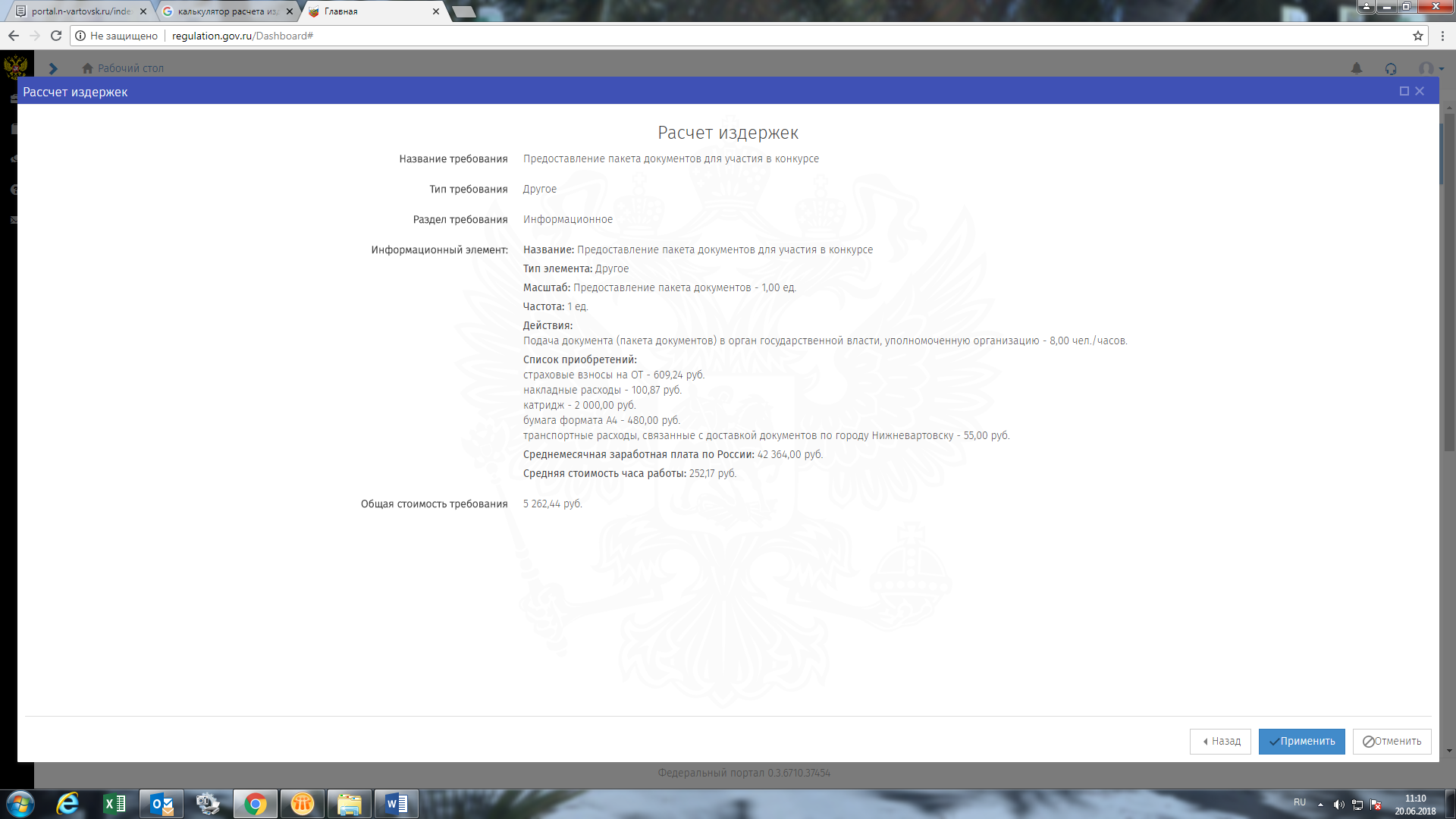 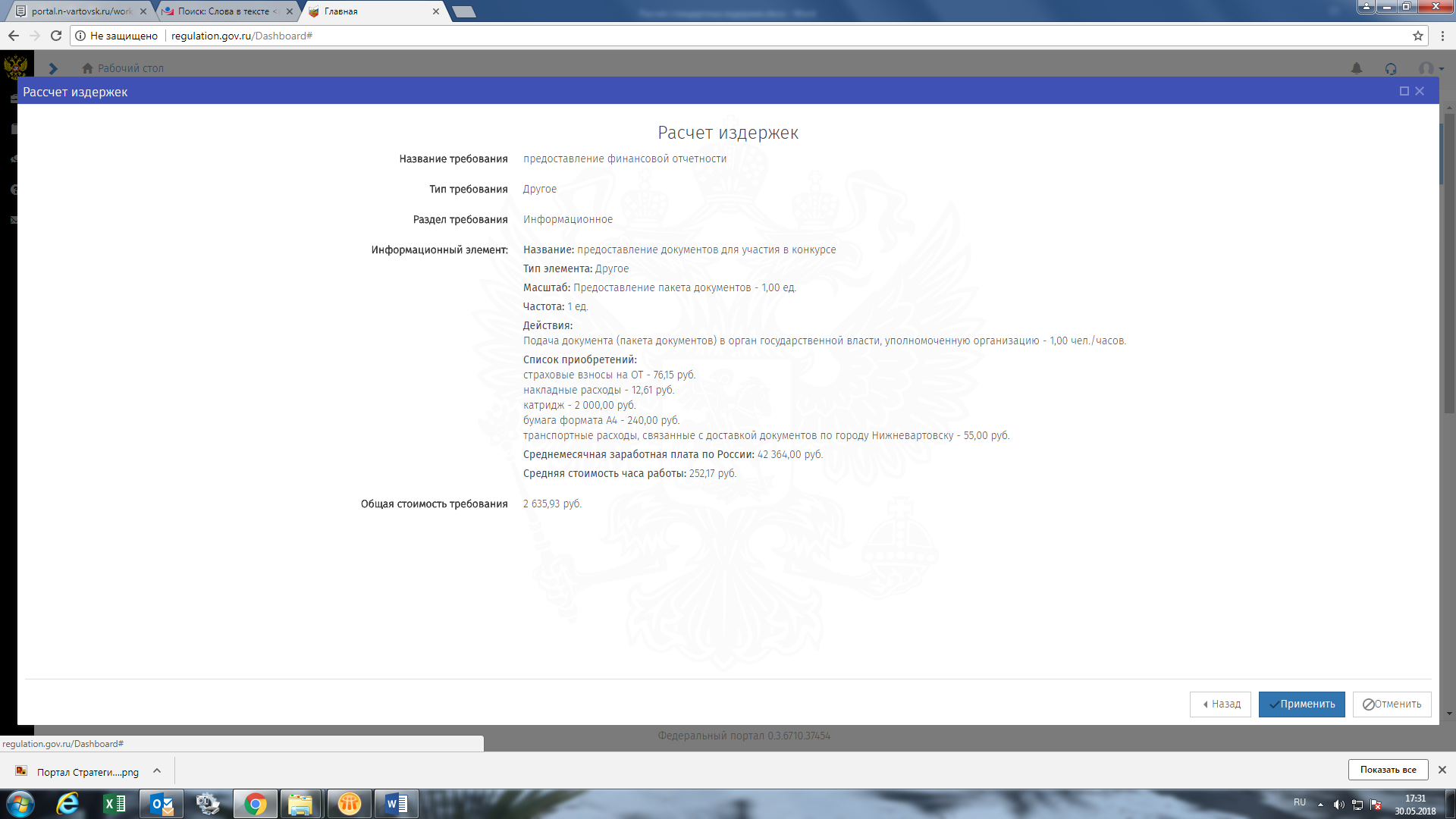 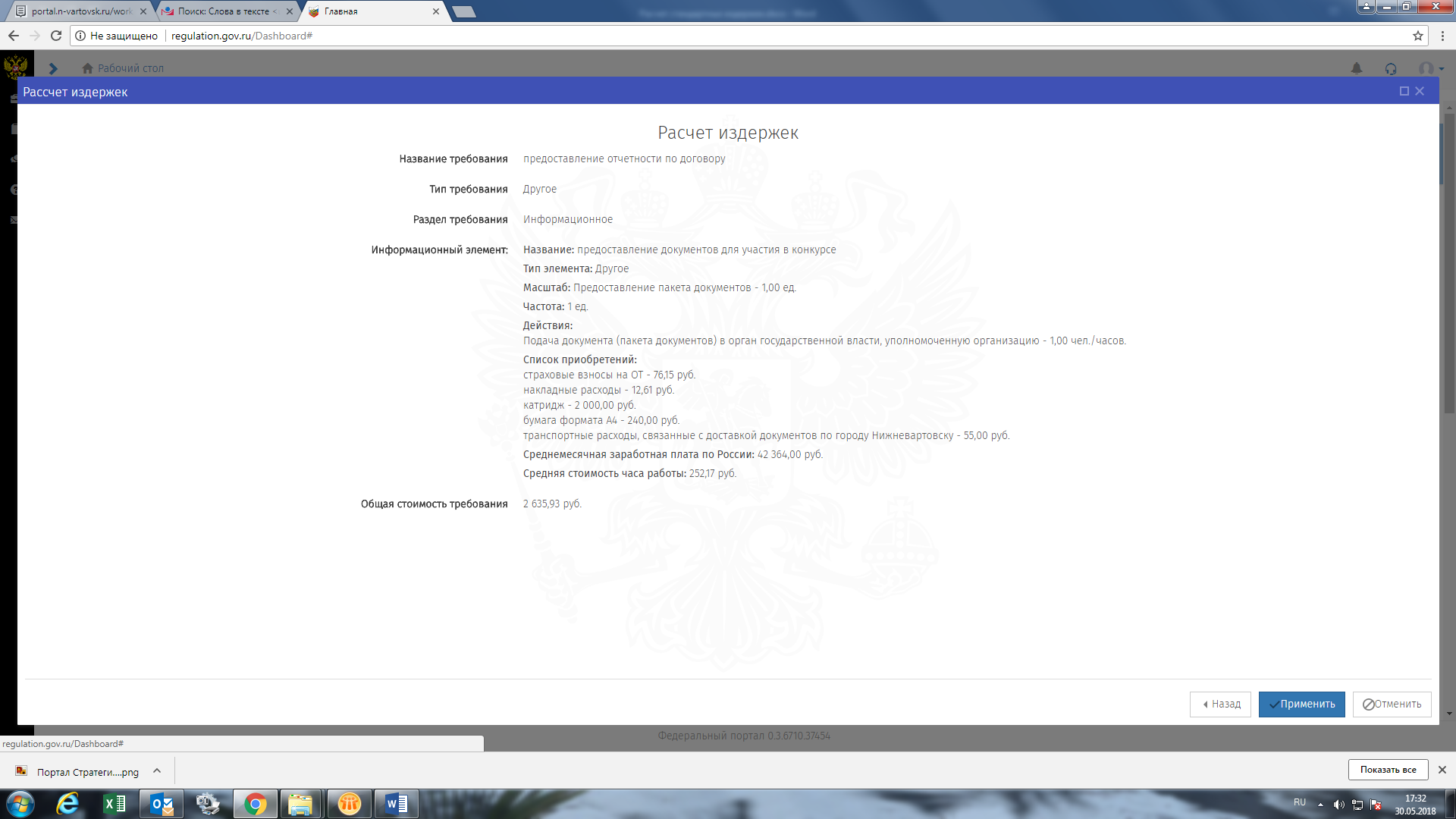 